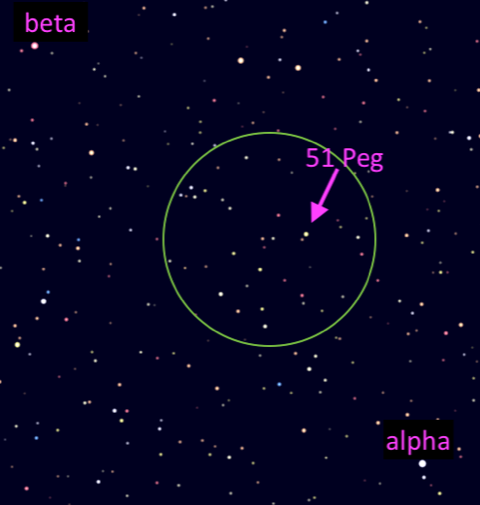 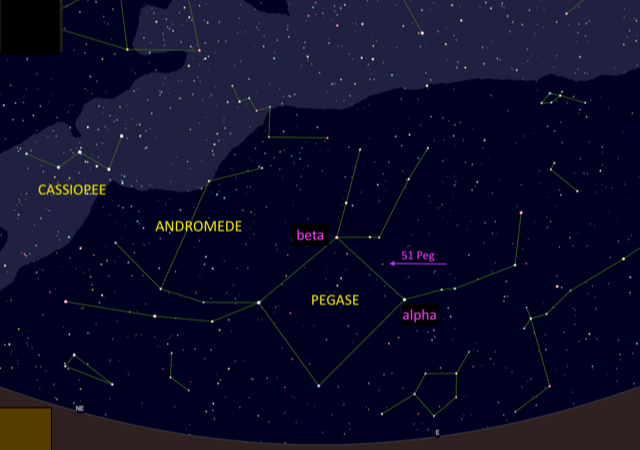 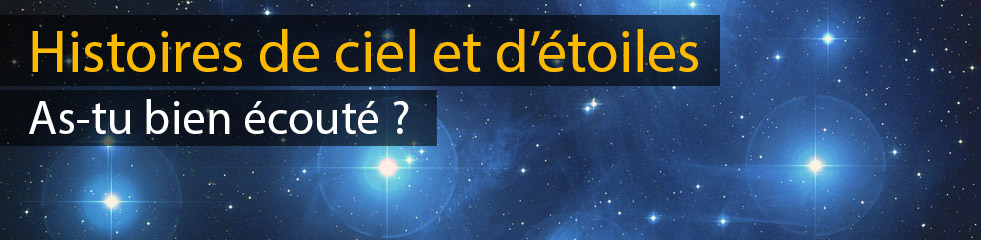 Voici trois questions qui te permettront de savoir si tu as bien écouté ces histoires de planètes tournant autour d’étoiles lointaines. Si tu n’as pas la réponse, tu peux bien sûr réécouter !1 –  Combien de planètes tournant autour de l'étoile Beta Pictoris ont été découvertes par l'astronome Anne-Marie Lagrange ?2 – Où - sur la sphère céleste - se trouve la toute première planète découverte en dehors de notre système solaire : 51 Peg ?3 – Comment nomme-t-on ces planètes tournant autour d’autres étoiles que notre Soleil ?A bientôt pour une nouvelle planète, étoile ou constellation !